										      Cash:_____    Check:____ Paypal:___										      Renewal:____  New: ____				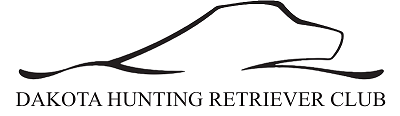 2020 DHRC Membership Application	   Date   ____________________Name (Include family Names)            _____________________________ ________________________________________________Address _________________________________________	      _________________________________________Phone   _________________________________________Email     __________________________________________________________The Club follows the By-laws and Rules and Regulations of HRC and UKC.I agree to abide according to HRC and UKC rules.  (By-laws available upon request)  The Dakota Hunting Retriever Club assumes NO responsibility for accidents during club events.Signature:   ___________________________      My goals for joining DHRC:   			      ___  Get help training my Hunting Dog		       ___  Title my Dog at Hunt Tests			      ___  Meet other Dog People				      ___  Help others Train their Dogs			       ___  Train my dog to ____________________	       ___  Other ________________________	      How many Dogs do you own? ___________What Breed(s)? __________________________________Mail Application and Dues to DHRC:Dakota HRC, PO Box 90412 Sioux Falls, SD 57109